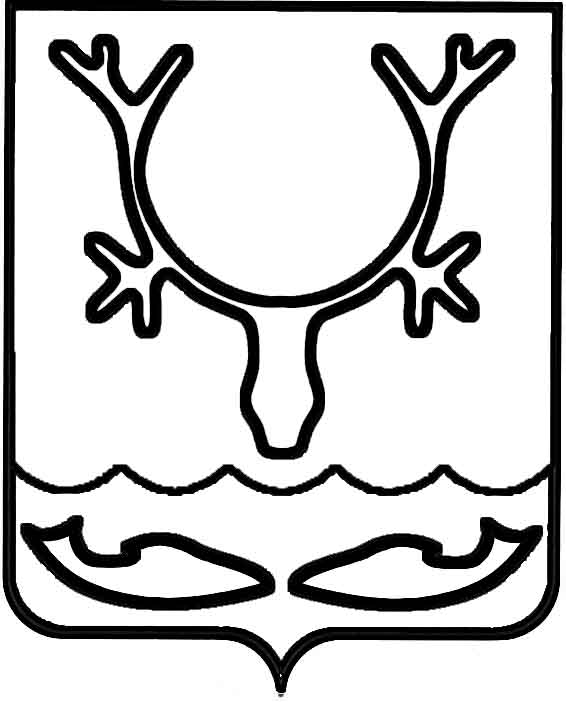 Администрация муниципального образования
"Городской округ "Город Нарьян-Мар"ПОСТАНОВЛЕНИЕО внесении изменений в постановление Администрации муниципального образования "Городской округ "Город Нарьян-Мар"                   от 20.02.2021 № 202 "Об утверждении плана мероприятий по увеличению доходов бюджета муниципального образования "Городской округ "Город Нарьян-Мар" С целью актуализации Плана мероприятий по увеличению доходов бюджета муниципального образования "Городской округ "Город Нарьян-Мар", а также 
на основании протокола комиссии по доходам № 1 от 05.04.2022 Администрация муниципального образования "Городской округ "Город Нарьян-Мар"П О С Т А Н О В Л Я Е Т:1.	Внести в постановление Администрации муниципального образования "Городской округ "Город Нарьян-Мар" от 20.02.2021 № 202 "Об утверждении Плана мероприятий по увеличению доходов бюджета муниципального образования "Городской округ "Город Нарьян-Мар" (в ред. от 28.12.2021 № 1613) следующие изменения:1.1. в Приложении 1 исключить строку 5. раздела III. "Мероприятия, направленные на повышение результативности деятельности администраторов доходов городского бюджета, обеспечивающие исполнение плательщиками своих обязательств перед городским бюджетом";1.2. в Приложении 1 исключить строку 6. раздела III. "Мероприятия, направленные на повышение результативности деятельности администраторов доходов городского бюджета, обеспечивающие исполнение плательщиками своих обязательств перед городским бюджетом";1.3. в Приложении 1 исключить строку 3. раздела VII. "Мероприятия, направленные на активацию работы всех заинтересованных структур, в части актуализации баз данных, необходимых для начисления имущественных налогов и расширения налогооблагаемой базы по ним";1.4. в Приложении 1 исключить строку 4. раздела VII. "Мероприятия, направленные на активацию работы всех заинтересованных структур, в части актуализации баз данных, необходимых для начисления имущественных налогов и расширения налогооблагаемой базы по ним";1.5. в Приложении 1 раздела IX. "Мероприятия, направленные на повышение собираемости прочих доходов от использования имущества, находящегося в государственной и муниципальной собственности" строку 2.2 изложить в следующей редакции:"";1.6. в Приложении 1 раздела IX. "Мероприятия, направленные на повышение собираемости прочих доходов от использования имущества, находящегося 
в государственной и муниципальной собственности" строки 5.2, 5.3, 5.4 изложить 
в следующей редакции:"";1.7. в Приложении 1 исключить строку 2. раздела XIII. "Меры, способствующие развитию экономического потенциала муниципалитета".2.	Контроль за исполнением настоящего постановления возложить 
на заместителя главы Администрации МО "Городской округ "Город Нарьян-Мар" 
по экономике и финансам.3.	Настоящее постановление вступает в силу после его официального опубликования.15.04.2022№4762.2Мониторинг задолженности 
по поступлениям 
от использования имущества за наем жилого помещения 
в разрезе видов найма 
(в динамике 
по периодам). Рассмотрение информации 
на заседаниях комиссии по доходамЕжеквартально до 10 числа месяца, следующего 
за отчетным кварталомУвеличение поступлений неналоговых доходовОтдел бухгалтерского учета и отчетности Администрации; МКУ "УГХ 
г. Нарьян-Мара".Информация 
о выполнении мероприятия предоставляется по форме Приложения 65.2Представление информации о сумме существующей задолженности 
по доходам, получаемым в виде арендной платы, а также средства от продажи права на заключение договоров аренды 
за земли, находящиеся 
в собственности городских округов 
(за исключением земельных участков муниципальных бюджетных 
и автономных учреждений) в разрезе ЮЛ/ИП/ФЛЕжеквартально до 10 числа месяца, следующего 
за отчетным кварталомУвеличение поступлений неналоговых доходовОтдел бухгалтерского учета и отчетности Администрации;управление муниципального имущества и земельных отношений Администрации. Информация 
о выполнении мероприятия предоставляется по форме Приложения 75.3Меры, принимаемые 
по сокращению задолженностиЕжеквартально до 10 числа месяца, следующего 
за отчетным кварталомУвеличение поступлений неналоговых доходовОтдел бухгалтерского учета 
и отчетности Администрации;управление муниципального имущества и земельных отношений Администрации. Информация 
о выполнении мероприятия предоставляется по форме Приложения 25.4Мониторинг задолженности 
по доходам, получаемым в виде арендной платы 
за земли, находящиеся 
в собственности городских округов 
(в динамике 
по периодам). Рассмотрение информации 
на заседаниях комиссии по доходамЕжеквартально до 10 числа месяца, следующего 
за отчетным кварталомУвеличение поступлений неналоговых доходовОтдел бухгалтерского учета и отчетности Администрации; управление муниципального имущества 
и земельных отношений Администрации. Информация 
о выполнении мероприятия предоставляется по форме Приложения 6Глава города Нарьян-Мара О.О. Белак